About Welton Le MarshWelton le Marsh is a village and civil parish in the East Lindsey district of Lincolnshire, England. It is situated approximately 6 miles (10 km) north-east from the town of Spilsby and approximately 5 miles (8.0 km) south from the town of Alford. The hamlet of Boothby lies within the parish about 1 mile (1.6 km) east of Welton le Marsh village.The parish church is dedicated to Saint Martin and was medieval, but rebuilt in 1792 of stone and brick, and restored in 1891.[3] It is a Grade II* listed building.[4]A Neolithic flint axe and perforated stone hammer head were found here in 1948 and 1906.[5] A Bronze Age flanged axe was found just outside moated area at Hanby Hall Farm.[6]The remains of a motte are located about 275 yards (251 m) east of Hanby Hall Farm. The motte is about 5.5 yards (5.0 m) high and surrounded by a ditch.[7][8]Thwaite Hall is a Grade II listed building, reputedly part of a former Augustinian Priory, with attached cottage; the present house dates from the 14th century.[9] The Lincs to the Past website describes it as the site of an Augustinian Cell belonging to Thornton Abbey which was recorded in 1440 and which still existed in 1536.[10]Welton le Marsh has a local public house, The Wheel InnAbout The Wheel InnThe Wheel Inn was built c.1850 Along with St Martins Church and the Village Hall, The Wheel Inn serves as one of the main hubs of the village.The current owners, Sue, and Nick have helped develop this over time. It is worth noting that under their stewardship, The Wheel Inn serves as:The focal meeting point as part of the Welton-Le-Marsh disaster situation policy / strategyHosts the newly resurrected village Fete, where hundreds of pounds are raised each year for the church, the village hall and most crucially, raises money for the Lincolnshire Air Ambulance.The Wheel Inn raises money to help the village. Recently it raised £2000 to provide a much need defibrillator for the village. In addition, money was also set aside by the Parish council to help fund much needed equipment for the disaster situation / policy [above]Please book your table&Pre order your choice from our menuTel                01754 890283 Email      wheelatwelton@gmail.com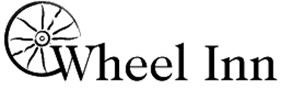                    Starters for TwoCamembert studded with garlic cloves, seasoned & drizzled in locally sourced honey, served with warmed crusty roll for dipping£8.95	Starters 	CLASSIC PRAWN COCKTAILNorth-Atlantic prawns coated in a Marie-Rose sauce, mixed with salad, topped with a lemon wedge, dusted with paprika & served with brown bread £7.95BABY BATTERED BRIEBrie cheese deep fried in a crispy batter, served with cranberry sauce & salad garnish£5.95HOME-MADE SOUPHome-made soup served with a warmed crusty roll – ask your server for our varieties£4.50WHITE BAITWhite bait served on a bed of salad, with either tartar sauce or a garlic mayo£5.25GARLIC MUSHROOMSBreaded Garlic Mushrooms served on a bed of salad, with  a garlic ayo£4.50Main MenuBeef DishesHOME-MADE CHILLI
Minced beef, mixed five beans, mushrooms & peppers, mixed in a cheeky chilli sauce.  Served with rice, garlic bread and salad£9.95BEEF LASAGNEMinced beef, garlic, tomato, onion & herbs layered with lasagne sheets and béchamel sauce.  Served with a salad garnish, chips & garlic bread£9.95BEEF STROGANOFFPrime steak flambéed with onions & mushrooms in a creamy sauce.  Served with rice & salad & Garlic Bread£14.95Lamb DishesLamb chops
Pan-fried 10oz Barnsley lamb chop served with vegetables, mashed potato and minted gravy£13.95Lamb shankLamb shank, slow cooked in minted gravy, served with vegetables, mashed potato£14.95Lamb BurgerLamb shank, slow cooked in minted gravy, served with vegetables, mashed potato£10.95Main Menu	Chicken DishesCLASSIC HUNTERS CHICKENChicken breast stuffed with cheese, wrapped in bacon, topped with mushrooms, mozzarella cheese & BBQ sauce.  Served with a salad garnish and chips.  £9.95HAWAIIAN CHICKENChicken breast stuffed with cheese, wrapped in bacon, topped with pineapple & mozzarella cheese.  Served with a salad garnish and chips.  £9.95 CHICKEN CEASAR SALADChicken breast  Served with a crisp salad£9.95Fish Dishes FISH PIESalmon, smoked haddock, cod, tuna & prawns topped with mashed potato & melted cheddar.  Served with garlic bread & a salad garnish£10.50SCAMPI Scampi, served with a choice of mushy peas, garden peas or salad, served with chips & lemon wedge £10.95 TRADITIONAL FISH & CHIPS 
Line-caught Haddock or Cod, served with a choice of mushy peas, garden peas, served with chips & lemon wedge£10.50COD BAKED WITH A CURRY MARINADE
Baked Cod Served with your choice of side£10.50PRAWN SALADPrawns tossed in a seafood sauce Served with a crisp salad & a lemon wedge£.11.95Whilst we endeavour to ensure our fish dishes are free from bones, some dishes may contain small traces of bones. Please take this into consideration when ordering your meal.Main MenuBurgersALL OF OUR 90% STEAK BURGERS    6ozARE SERVED ON A BUN, PACKED WITH LETTUCE & TOMATO, SERVED WITH CHIPS, ONION RING & SALAD GARNISH ON THE SIDECHOOSE YOUR BURGERBRIT (Blue cheese)TEXAN BBQ sauce)CHEESE PLAIN£9.95Steaks & Grill12oz 21- DAY MATURED RUMP STEAK21 – Day matured rump steak served with a choice of chips, jacket potato, salad or vegetables.  Accompanied with grilled mushroom, tomato & onion rings, finished with a salad garnish£14.9510oz HORSE-SHOE GAMMON STEAKServed with pineapple, egg, mushroom, chips & onion rings with a choice of garden peas or salad garnish£12.95  HAND CUT GAMMON STEAKServed with pineapple, egg, mushroom, chips & onion rings with a choice of garden peas or salad garnish£10.95 12z 21- DAY MATURED SIRLOIN STEAK21 – Day matured sirloin steak served with a choice of chips, jacket potato, salad or vegetables.  Accompanied with grilled mushroom, tomato & onion rings, finished with a salad garnish£16.95FEELING SAUCY?A choice of: - at £3.00Blue CheeseTwo – CheesePeppercornMain MenuPub ClassicsLincolnshire sausages Served with mash & a side of vegetables.  £9.95SLOW ROASTED HAMSlow roasted ham served with 2 eggs & chips – a classic£9.95Home-made ChilliBeef mince, onions, mushrooms, peppers, garlic & mixed beans served with rice, garlic bread or chipswith a salad garnish£9.95VegetarianMUSHROOM STROGANOFFMushrooms & onions flambéed in brandy, simmered in thick, cream, Dijon mustard & paprika, finished with Vegetarian friendly Henderson’s relish.  Served with rice, garlic bread & salad garnish £12.95VEGETABLE LASAGNEMixed vegetables layered with lasagne sheets in a rich tomato herb and béchamel sauce.  Served with garlic bread, chips & salad garnish£9.95MUSHROOM, CRANBERRY & BRIE PIEA mixture of mushrooms, cranberries and brie cheese encased in puff pastry.  Served with a salad garnish and a choice of chips or jacket potato£9.95PASTA ARRABIATAPenne pasta cooked in a spicy tomato & herb sauce.  Served with garlic bread & salad garnish£9.95MAC & CHEESEMacaroni pasta, smoked cheese, stilton & cheddar cooked in cream sauce.  Served with garlic bread & salad garnish£9.95Main MenuPies                     Potato’sHome- made pie choose your filling.   Served with mash or chips peas & gravy                                      ALL £9.95Brie Mushroom & CranberryChicken & MushroomSteak & AleSteak & OnionBaked Potatoes (approx. 380g) choose your filling Served with a salad garnish                                      Cheese & Beans                                                                                                                                                           £6.95Prawn & Marie Rose Sauce                                                                                                                                        £9.95                                                                                                                                                              Tuna & Mayo                                                                                                                                                              £8.95                                                                                                                     Chilli                                                                                                                                                                            £9.95Main MenuSunday Lunch MenuWe all love a Sunday Roast and here at The Wheel Inn, we pride ourselves on serving outstanding Sunday lunches in our popular restaurant, perfect for a family gathering or a special occasion. Choice of Three Roast Meats Every SundayAll lunches are served with homemade Yorkshire puddings, Seasonable vegetables and our Chefs homemade gravy.£8.95 for a regular   150gOR GO LARGE FOR AN EXTRA    £1.00£10.95 for a regular:   Lamb 150gOR GO LARGE FOR AN EXTRA    £1.00Lamb Shank  Lamb shank, slow cooked in a mint gravy.£14.95Extras:  Slice of Beef, Chicken, Pork, Turkey, Gammon £1.50Extras: Slice of Lamb £2.00Extras: Yorkshire Pud £0.50Children £6.50 (Includes Ice-Cream Dessert)Then to finish we’re sure you can’t resist a choice of delectable treats from our desserts board prices from £4.50Sunday Lunch Baps                                    £6.50Served with roast potatoes and gravy dipSERVED FROM 12.00 – 3.00 pmChildren’s				                                           Chicken Nuggets (4)	                                                                                                                             £5.95Coated in our home-made tempura batter and served with garden peas and chipsBeef Ravioli                                                                                                                                                           £5.95Served in a rich tomato sauce and salad garnish      Macaroni Cheese                                                                                                                                                 £5.95Served in a rich cheese sauce and salad garnish   Pizza 8”   Choice of Cheese or Pepperoni                                                                                                                      £5.95The above meals include a free desert of 2 scoops of ice creamtopped with a sauce of your choiceWelton-Le-Marsh OPENING TIMESMONDAY                      BAR                                                     FOODCLOSEDTUESDAY                                 17.00 - 21.00                          RESTAURANT CLOSED   WEDNESDAY                            17.00 – 21.00                         RESTAURANT CLOSEDTHURSDAY                            17.00 – 22.00                               18.00-20.30FRIDAY                             17.00 - 22.00                               18.00 – 20.30   SATURDAY                                                     17.00 -22.00                                 18.00 – 20.30 SUNDAY                                12.00 -18.00                                  12.00 – 15.00   Last Drink Order   10.00pmLast Food Order    20.30pmPlease book your table & Pre order your choice from our menuTel                01754 890283 Email      wheelatwelton@gmail.comPre-order your food by emailing  wheelatwelton@gmail.comby mid-day of the day of your booking